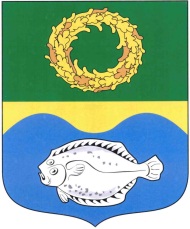 РОССИЙСКАЯ ФЕДЕРАЦИЯКАЛИНИНГРАДСКАЯ ОБЛАСТЬОКРУЖНОЙ СОВЕТ ДЕПУТАТОВМУНИЦИПАЛЬНОГО ОБРАЗОВАНИЯ«ЗЕЛЕНОГРАДСКИЙ ГОРОДСКОЙ ОКРУГ»(первого созыва)   РЕШЕНИЕот 15 ноября 2019 года	                      № 350г. ЗеленоградскО назначении публичных слушаний по проекту решения окружного Совета депутатов муниципального образования «Зеленоградский городской округ» «О внесении изменений в Устав муниципального образования «Зеленоградский городской округ» Калининградской области»В соответствии с Федеральным законом от 6 октября 2003 года             № 131-ФЗ «Об общих принципах организации местного самоуправления в Российской Федерации», Положением о порядке организации и проведения публичных слушаний в муниципальном образовании «Зеленоградский городской округ» в новой редакции, утвержденным решением окружного Совета депутатов муниципального образования «Зеленоградский городской округ» от 20 июня 2018 года № 237, окружной Совет депутатов муниципального образования «Зеленоградский городской округ»РЕШИЛ:Назначить на 24 декабря 2019 года на 14 часов 00 минут проведение публичных слушаний по проекту решения окружного Совета депутатов муниципального образования «Зеленоградский городской округ»                 «О внесении изменений в Устав муниципального образования «Зеленоградский городской округ» Калининградской области» согласно приложению 1.Местом проведения публичных слушаний по проекту решения определить зал заседаний окружного Совета депутатов муниципального образования «Зеленоградский городской округ» по адресу: город Зеленоградск, улица Ленина, дом 20.Установить порядок учета предложений по проекту решения, а также участия граждан в его обсуждении согласно приложению 2.Создать комиссию по проведению публичных слушаний по проекту решения согласно приложению 3.Опубликовать настоящее решение и проект решения в газете «Волна» и разместить на официальном сайте органов местного самоуправления муниципального образования «Зеленоградский городской округ» не позднее 22 ноября 2019 года.Подготовить заключение о результатах проведения публичных слушаний, опубликовать его в газете «Волна» и разместить на официальном сайте органов местного самоуправления муниципального образования «Зеленоградский городской округ» не позднее 8 января 2020 года.Заинтересованные лица могут ознакомиться с проектом решения по адресу: город Зеленоградск, улица Ленина, дом 20, каб. № 12 с 22 ноября 2019 года по 23 декабря 2019 года включительно в рабочие дни (понедельник-пятница) с 10.00 до 17.00 часов (перерыв с 13.00 до 14.00).По результатам проведения публичных слушаний вынести вопрос «О внесении изменений в Устав муниципального образования «Зеленоградский городской округ» Калининградской области» на заседание окружного Совета депутатов муниципального образования «Зеленоградский городской округ».Решение вступает в силу со дня официального опубликования. Глава муниципального образования«Зеленоградский городской округ»		         С.В. КулаковПриложение 1 к решению окружного Совета депутатовмуниципального образования «Зеленоградский городской округ»от 15 ноября 2019 года № 350ПРОЕКТРОССИЙСКАЯ ФЕДЕРАЦИЯКАЛИНИНГРАДСКАЯ ОБЛАСТЬОКРУЖНОЙ СОВЕТ ДЕПУТАТОВМУНИЦИПАЛЬНОГО ОБРАЗОВАНИЯ«ЗЕЛЕНОГРАДСКИЙ ГОРОДСКОЙ ОКРУГ»(первого созыва)   РЕШЕНИЕот  ___________ 2019 года	                      № ___г. ЗеленоградскО внесении изменений в Устав муниципального образования «Зеленоградский городской округ» Калининградской области 	В соответствии с Федеральным законом от 6 октября 2003 года             № 131-ФЗ «Об общих принципах организации местного самоуправления в Российской Федерации», руководствуясь пунктом 1 части 1 статьи 19 Устава муниципального образования «Зеленоградский городской округ», окружной Совет депутатов муниципального образования «Зеленоградский городской округ»РЕШИЛ:Внести в Устав муниципального образования «Зеленоградский городской округ» Калининградской области, принятый решением районного Совета депутатов муниципального образования «Зеленоградский район» от 30.09.2015 г. № 283 «О принятии Устава муниципального образования «Зеленоградский городской округ» (с изменениями, внесенными решениями окружного Совета депутатов муниципального образования «Зеленоградский городской округ» от 15.06.2016 г. № 68, от 24.05.2017 г. № 145, от 24.05.2017г. № 146, от 30.08.2017 г. № 159, от 22.11.2017 г. № 173, от 18.04.2018 г. № 215, от 28.11.2018 г. № 265, от 04.09.2019 г. № 327, от 04.09.2019 г. № 328), следующие изменения:в части 1 статьи 18:в абзаце первом цифры «22» заменить цифрами «20»;в абзаце втором слово «Одиннадцать» заменить словом «Десять»;в абзаце третьем слово «Одиннадцать» заменить словом «Десять».Направить решение для государственной регистрации в порядке, установленном действующим законодательством, в Управление Министерства юстиции Российской Федерации по Калининградской области.Решение подлежит официальному опубликованию после его государственной регистрации и вступает в силу после официального опубликования.Решение применяется к выборам депутатов представительного органа муниципального образования «Зеленоградский городской округ» Калининградской области, назначенным после вступления в силу настоящего решения. Глава муниципального образования«Зеленоградский городской округ»                                                  С.В. КулаковПриложение 2к решению окружного Совета депутатовмуниципального образования «Зеленоградский городской округ»          от 15 ноября 2019 года № 350ПОРЯДОКучета предложений по проекту решения окружного Совета депутатов муниципального образования «Зеленоградский городской округ» «О внесении изменений в Устав муниципального образования «Зеленоградский городской округ» Калининградской области», а также участия граждан в его обсужденииНастоящий Порядок разработан в соответствии с требованиями Федерального закона от 6 октября 2003 года № 131-ФЗ «Об общих принципах организации местного самоуправления в Российской Федерации» в целях учета предложений и определения форм участия жителей муниципального образования «Зеленоградский городской округ» в обсуждении проекта решения окружного Совета депутатов муниципального образования «Зеленоградский городской округ» «О внесении изменений в Устав муниципального образования «Зеленоградский городской округ» (далее – проект решения).Обсуждение проекта решения осуществляется посредством:внесения письменных предложений по проекту решения до его обсуждения на публичных слушаниях;обсуждения проекта решения на публичных слушаниях, проводимых в соответствии с Положением о порядке организации и проведения публичных слушаний в муниципальном образовании «Зеленоградский городской округ» в новой редакции, утвержденным решением окружного Совета депутатов муниципального образования «Зеленоградский городской округ» от 20 июня 2018 года № 237.Правом внесения предложений по проекту обладают:          1) жители муниципального образования «Зеленоградский городской округ», обладающие избирательными правами;          2) юридические лица, осуществляющие деятельность на территории муниципального образования «Зеленоградский городской округ»;          3) общественные объединения и структурные подразделения политических партий, зарегистрированные и действующие на территории Калининградской области, в порядке, установленном законодательством Российской Федерации;          4) органы местного самоуправления, выборные и иные должностные лица органов местного самоуправления муниципального образования «Зеленоградский городской округ».Обращения граждан, юридических лиц, общественных объединений и структурных подразделений политических партий, органов местного самоуправления и их должностных лиц (далее - обращения) должны содержать указание на подлежащие изменению в соответствии с обсуждаемым проектом решения статью, часть, пункт, абзац Устава муниципального образования «Зеленоградский городской округ», а также обоснование внесения предложений, соответствовать нормам современного русского языка и действующему законодательству. Данные обращения должны быть подписаны гражданами с указанием фамилии, имени, отчества (если имеется) и сведений о месте их жительства. Обращения юридических лиц, общественных объединений и структурных подразделений политических партий должны содержать их полное наименование, указание на их местонахождение.Прием письменных предложений по проекту решения осуществляет аппарат окружного Совета депутатов муниципального образования «Зеленоградский городской округ» по адресу: г. Зеленоградск, ул. Ленина, дом 20, каб. № 12 с 22 ноября по 23 декабря 2019 года включительно в рабочие дни (понедельник-пятница) с 10.00 до 17.00 часов (перерыв с 13.00 до 14.00).Зарегистрированные обращения направляются в комиссию по проведению публичных слушаний по проекту решения окружного Совета депутатов муниципального образования «Зеленоградский городской округ» «О внесении изменений в Устав муниципального образования «Зеленоградский городской округ» Калининградской области» (далее - комиссия).Предложения по проекту решения, представленные в срок, установленный пунктом 5 настоящего Порядка, подлежат обязательному рассмотрению на комиссии. Предложения, представленные с нарушением установленного порядка и сроков, рассмотрению не подлежат.__________________________________________________________________Приложение 3 к решению окружного Совета депутатовмуниципального образования «Зеленоградский городской округ»          от 15 ноября 2019 года № 350	СОСТАВкомиссии по проведению публичных слушаний по проекту решения окружного Совета депутатов муниципального образования «Зеленоградский городской округ» «О внесении изменений в Устав муниципального образования «Зеленоградский городской округ» Калининградской области»Председатель комиссии -Ростовцев Вадим Геннадиевичзаместитель председателя окружного Совета депутатов муниципального образования «Зеленоградский городской округ»Заместитель председателя комиссии-Гайдай Михаил Ивановичдепутат окружного Совета депутатов муниципального образования «Зеленоградский городской округ»Секретарь комиссии-Васильева Наталья Александровнаначальник юридического отдела окружного Совета депутатов муниципального образования «Зеленоградский городской округ»Члены комиссии:-Афанасьев Кирилл Евгеньевич депутат окружного Совета депутатов муниципального образования «Зеленоградский городской округ»-Килинскене Раиса Михайловнадепутат окружного Совета депутатов муниципального образования «Зеленоградский городской округ»-Надточей Александра Дмитриевнадепутат окружного Совета депутатов муниципального образования «Зеленоградский городской округ»